Tubulure de gaine avec joint roulant 90° KS 100Unité de conditionnement : 1 pièceGamme: K
Numéro de référence : 0055.0456Fabricant : MAICO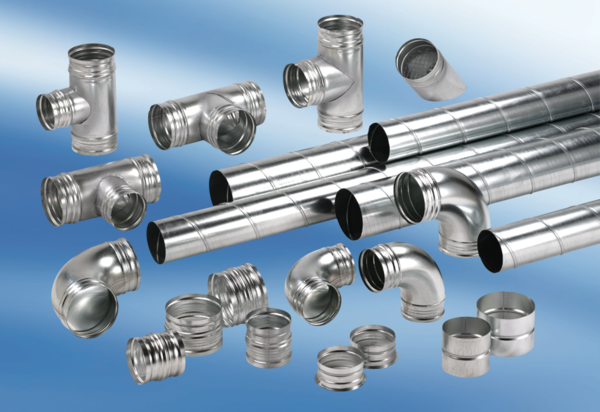 